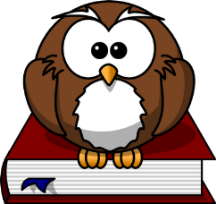 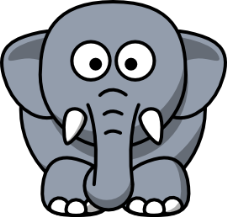 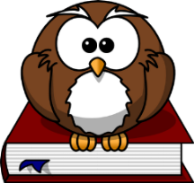 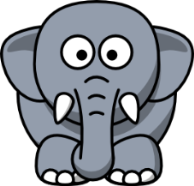 Place ValueCounting in 10’s and 1’s, write down the value of each box.Draw the amount of 10’s and 1’s you need for each number.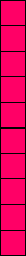 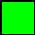 25504215378